RESOLUTION NO.__________		RE:	CERTIFICATE OF APPROPRIATENESS UNDER THE			PROVISIONS OF THE ACT OF THE 			LEGISLATURE 1961, JUNE 13, P.L. 282 (53			SECTION 8004) AND BETHLEHEM ORDINANCE NO.			3952 AS AMENDED.		WHEREAS, it is proposed to install Larson Gold Series Aluminum Storm Windows in white to the windows on the first, second and third floors at 78 W. Market St.		NOW, THEREFORE, BE IT RESOLVED by the Council of the City of  that a Certificate of Appropriateness is hereby granted for the proposal.		  			Sponsored by: (s)											           (s)							ADOPTED BY COUNCIL THIS       DAY OF 							(s)													  President of CouncilATTEST:(s)							        City ClerkHISTORICAL & ARCHITECTURAL REVIEW BOARDAPPLICATION #1:  The applicant proposes to install storm windows on the front facing windows excluding the basement level at 78 W. Market St.OWNER: 	           Matthew Lapos           78 W. Market St., Bethlehem, PA 18018__________________________________________________________________The Board upon motion by Phil Roeder and seconded by Holly Sachdev adopted the proposal that City Council issue a Certificate of Appropriateness for the following:  Install Larson Gold Series Aluminum Storm Windows.Color to be White and installed on the first, second and third floors of the front façade.3.   Basement windows are not included in above work.4.   The motion was unanimously approved.__________________________________________________________________________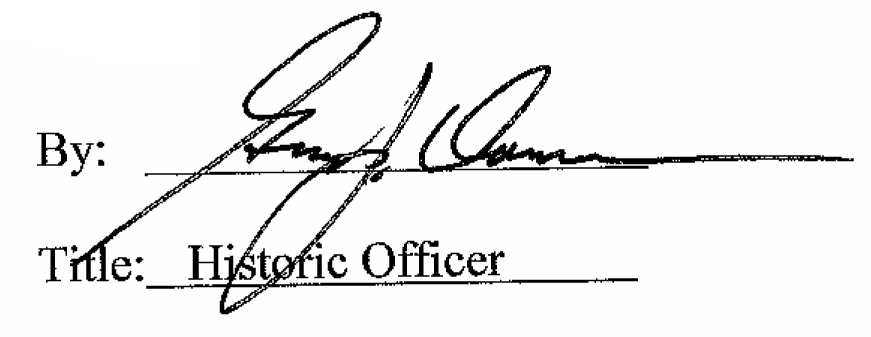 Date of Meeting: January 7, 2015	